Новые виды льготного страхования членов ПрофсоюзаВ целях реализации п. 4.10. «Инновационная деятельность Профсоюза»  Программы развития деятельности профессионального союза работников народного образования  и науки Российской Федерации на 2015 - 2020 годы и решения 
 III-го заседания комитета Омской областной организации Профсоюза от 16 декабря 2015 года областная организация Профсоюза с 1 января 2016 года проводит работу по льготному страхованию членов Профсоюза и членов их семей. С сентября 2018 года члены Профсоюза могут пользоваться льготными условиями (скидка 5%) при страховании недвижимости: квартиры, дома, дачи.Согласно принятых решений, между Омской областной организацией Профсоюза отрасли и ООО «Страховая Компания «Согласие» был заключен генеральный договор страхования от несчастных случаев, дающий право профорганизациям и членам Профсоюза пользоваться льготными тарифами.  Также, под эгидой генерального договора действует Договор ДМС  по Программе добровольного медицинского  страхования «АНТИКЛЕЩ» Вариант «Максимум». 	Заключенные договоры действуют в течение года с момента подписания на всей территории Российской Федерации 24 часа в сутки. В соответствии с условиями договоров членам Профсоюза  и членам их семей предоставляется возможность застраховаться на 30% дешевле от общей стоимости  по указанным видам страхования. Кроме того, предоставляются  скидки по другим видам страхования, в том числе страхования имущества (таблица).С условиями договоров можно ознакомиться на сайте облпрофорганизации в разделе «Деятельность» подраздел «Страхование». Договор страхования от несчастных случаев  http://www.eseur.ru/Files/Dogovor_strahovaniya_ot_neschast39318.pdfУсловия страхования http://www.eseur.ru/Files/USLOVIYa_STRAHOVANIYa39319.pdfДоговор добровольного медицинского страхованияhttp://www.eseur.ru/Files/Dogovor_dobrovolnogo_medicins39320.pdfОписание программ добровольного медицинского страхования  «АНТИКЛЕЩ» Вариант «Максимум» / «АНТИКЛЕЩ» Вариант «Стандарт»http://www.eseur.ru/Files/Opisanie_programm_dobrovolnog39321.pdfТаблица.      Сравнительная таблица тарифовВ 2017 году услугами льготного страхования воспользовались 4 184 членов Профсоюза. Из них за счет средств областной организации Профсоюза – 205. В число застрахованных вошли: члены комитета Омской областной организации Профсоюза работников народного образования и науки РФ, председатели первичных профсоюзных организаций с правом юридического лица, профактивисты, ветераны профсоюзного движения облпрофорганизации, участники и члены жюри конкурсов профессионального мастерства: «Учитель года России - 2017», «Воспитатель года России - 2017», «Сердце отдаю детям  – 2017», участники туристического Слета на территории Сибирского федерального округа.За средства Исилькульской районной организации Профсоюза – 164.За средства профсоюзной организации студентов Омского государственного университета – 25.За средства первичной профорганизации студентов Омского государственного педагогического университета – 69.За средства первичной профсоюзной организации студентов Сибирского государственного автомобильно-дорожного университета (СибАДИ) – 3 700.За средства первичной профсоюзной организации МБОУ «Андреевская СОШ» Омского района  -11.За счет собственных средств – 10. 		При возникновении страхового случая и вопросов, связанных с добровольным медицинским страхованием (ДМС) обращаться к заместителю председателя Омской областной организации Профсоюза отрасли  Белоконь Ирине Васильевне – тел. 31-26-93. ОБРАЗЕЦ                                                     Приложение №1. О развитии страхования в    Омской      областной   организации Профсоюза  работников     народного образования и науки  РФ 	В соответствии с п. 4.10. «Инновационная деятельность Профсоюза»  Программы развития деятельности профессионального союза работников народного образования  и науки Российской Федерации на 2015 - 2020 годы и решением комитета областной организации Профсоюза отрасли
(постановление № 5-4 от  20 декабря 2017 года  «О смете профсоюзного бюджета комитета областной организации Профсоюза отрасли на мероприятия 2018 года»), президиум Омской областной организации  Профсоюза работников народного образования и науки РФ ПОСТАНОВЛЯЕТ:В целях реализации Программы развития деятельности профессионального союза работников народного образования  и науки Российской Федерации на 2015 - 2020 годы и решением комитета областной организации Профсоюза отрасли
(постановление № 5-4 от 20 декабря 2017 года  «О смете профсоюзного бюджета комитета областной организации Профсоюза отрасли на мероприятия 2018 года»),  заключить договор страхования от несчастных случаев с ООО «Страховая Компания «Согласие» на основании Правил страхования от несчастных случаев и болезней от 10 сентября 2015 года.Застраховать за счет средств комитета Омской областной организации Профсоюза работников народного образования и науки РФ, членов Профсоюза согласно списка застрахованных лиц (приложение № 1).    Провести работу по информированию профактива, членов Профсоюза о возможности страхования от несчастных случаев на льготных условиях.Финансовому отделу областной организации Профсоюза
 (Иванову К.В.) произвести оплату расходов по страхованию членов Профсоюза, согласно счету  и списка из средств сметы профсоюзного бюджета ст. «Добровольное медицинское страхование», заложенных на 2018 год (приложение № 2). Контроль за исполнением данного постановления возложить на Белоконь И.В., заместителя председателя Омской областной   организации Профсоюза работников народного образования и науки РФ. Председатель Омской областной организации Профсоюза работников народного образования и науки РФ                       Е.Ф. ДрейлингПриложение № 2                                                                     к постановлению президиума                                                                              Омской  областной организации                                                                    Профсоюза                                                                              от 28 декабря 2017  года  № 18Сметарасходов на организацию страхования членов ПрофсоюзаОбщая страховая премия по Договору страхования без НДС                           -100000 руб. 00 коп._______________________________________________________Итого:                                                                 100000 руб.00 коп.    Смету составила:Заместитель председателя Омской областной организации Профсоюза работников народного образования и науки РФ                       И.В. БелоконьСогласовано:Зав. финансовым отделомобластной организации Профсоюза                                                                К.В. ИвановВид страхованияДля члена Профсоюза(рублей в год)Для НЕ члена Профсоюза  (рублей в год)От несчастного случая200400От укуса клеща по программе «Антиклещ»180240Страхование дачиСкидка 5% 100% стоимости страхованияСтрахование квартирыСкидка 5% 100% стоимости страхованияСтрахованиедомаСкидка 5% 100% стоимости страхованияСтрахование имуществаСкидка 20%100% стоимости страхованияКАСКОСкидка 20%100% стоимости страхования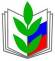 ПРОФСОЮЗ РАБОТНИКОВ НАРОДНОГО ОБРАЗОВАНИЯ И НАУКИ РОССИЙСКОЙ ФЕДЕРАЦИИ(ОБЩЕРОССИЙСКИЙ ПРОФСОЮЗ ОБРАЗОВАНИЯ)ОМСКАЯ ОБЛАСТНАЯ ОРГАНИЗАЦИЯПРЕЗИДИУМ ОБЛАСТНОЙ ОРГАНИЗАЦИИ ПРОФСОЮЗАПОСТАНОВЛЕНИЕПРОФСОЮЗ РАБОТНИКОВ НАРОДНОГО ОБРАЗОВАНИЯ И НАУКИ РОССИЙСКОЙ ФЕДЕРАЦИИ(ОБЩЕРОССИЙСКИЙ ПРОФСОЮЗ ОБРАЗОВАНИЯ)ОМСКАЯ ОБЛАСТНАЯ ОРГАНИЗАЦИЯПРЕЗИДИУМ ОБЛАСТНОЙ ОРГАНИЗАЦИИ ПРОФСОЮЗАПОСТАНОВЛЕНИЕПРОФСОЮЗ РАБОТНИКОВ НАРОДНОГО ОБРАЗОВАНИЯ И НАУКИ РОССИЙСКОЙ ФЕДЕРАЦИИ(ОБЩЕРОССИЙСКИЙ ПРОФСОЮЗ ОБРАЗОВАНИЯ)ОМСКАЯ ОБЛАСТНАЯ ОРГАНИЗАЦИЯПРЕЗИДИУМ ОБЛАСТНОЙ ОРГАНИЗАЦИИ ПРОФСОЮЗАПОСТАНОВЛЕНИЕПРОФСОЮЗ РАБОТНИКОВ НАРОДНОГО ОБРАЗОВАНИЯ И НАУКИ РОССИЙСКОЙ ФЕДЕРАЦИИ(ОБЩЕРОССИЙСКИЙ ПРОФСОЮЗ ОБРАЗОВАНИЯ)ОМСКАЯ ОБЛАСТНАЯ ОРГАНИЗАЦИЯПРЕЗИДИУМ ОБЛАСТНОЙ ОРГАНИЗАЦИИ ПРОФСОЮЗАПОСТАНОВЛЕНИЕПРОФСОЮЗ РАБОТНИКОВ НАРОДНОГО ОБРАЗОВАНИЯ И НАУКИ РОССИЙСКОЙ ФЕДЕРАЦИИ(ОБЩЕРОССИЙСКИЙ ПРОФСОЮЗ ОБРАЗОВАНИЯ)ОМСКАЯ ОБЛАСТНАЯ ОРГАНИЗАЦИЯПРЕЗИДИУМ ОБЛАСТНОЙ ОРГАНИЗАЦИИ ПРОФСОЮЗАПОСТАНОВЛЕНИЕ
              «28» декабря  2017 г.
                г. Омск
                г. Омск
                г. Омск                 № 18